November 24, 2017 The average gross salaries and wages paid in October 2017 amounted to dinars 64 602. The average net salaries and wages (tax and contributions excluded) paid in October 2017 totalled 46 879 dinars. Compared to the average gross and net salaries and wages paid in September 2017, this was a decrease of 2.8% in nominal and 3.0% decrease in real terms. Compared with the same month last year, average gross and net salaries and wages increased by 3.5% in nominal terms and by 0.7% in real terms.   Monthly oscillations of average salaries and wages indices (m/m-1) are mostly influenced by dynamics of payment, while more objective trend of average salaries and wages is based on inter-annual indices (m/m-12).   NOTE: Starting from 1999 the Statistical Office of the Republic of Serbia has not at disposal and may not provide available certain data relative to AP Kosovo and Metohia and therefore these data are not included in the coverage for the Republic of Serbia (total).Information: The Statistical Office of the Republic of Serbia will, from 2018, calculate average salaries and wages on the basis of Tax Administration data. 1) Average monthly EUR exchange rate is overtaken from the NBS website.  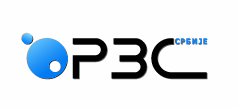 Statistical Office of the Press Release, Milana Rakica 5Phone +381 11 2412-922www.stat.gov.rsstat@stat.gov.rsAVERAGE SALARIES AND WAGES PAID IN OCTOBER 2017Average salaries and wages and nominal indicesTrend of net salaries and wages real indices 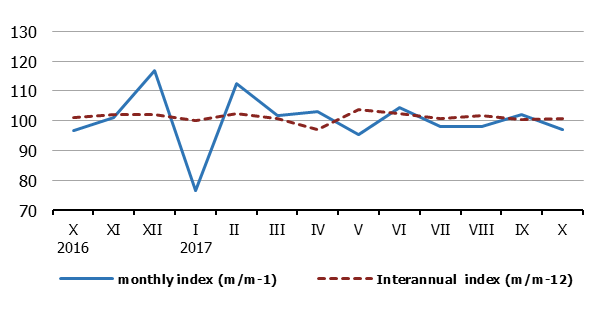 Contact person: Jelena Milakovic, HeadUnit for earnings statisticsPhone: +381 11 2412 350Information and Dissemination UnitPhone: +381 11 2401-284stat@stat.gov.rs                                                 Director                       Dr Miladin Kovacevic